Безопасный маршрут «Дом – детский сад – дом»	Безопасный маршрут движения дошкольника "Дом - Детский сад - Дом" - это документ, в котором сочетается схема и описание рекомендуемого пути движения дошкольника из дома в детский сад и обратно. Он поможет сделать путь ребенка более безопасным, а так же научит ориентироваться в дорожной обстановке и принимать правильные решения. 	Маршрут разрабатывается ребенком с помощью его родителей. Каждый разрабатываемый маршрут обсуждается с ребенком, для которого составлен маршрут, он должен уметь объяснить его. 	Цель маршрута: - повысить безопасность движения ребенка в детский сад и обратно; - обучить ребенка ориентироваться в дорожных ситуациях на пути движения в детский сад и из детского сада; - обучить родителей, принимающих участие в составлении маршрута, ориентированию в дорожной обстановке и предотвращению типичных опасностей.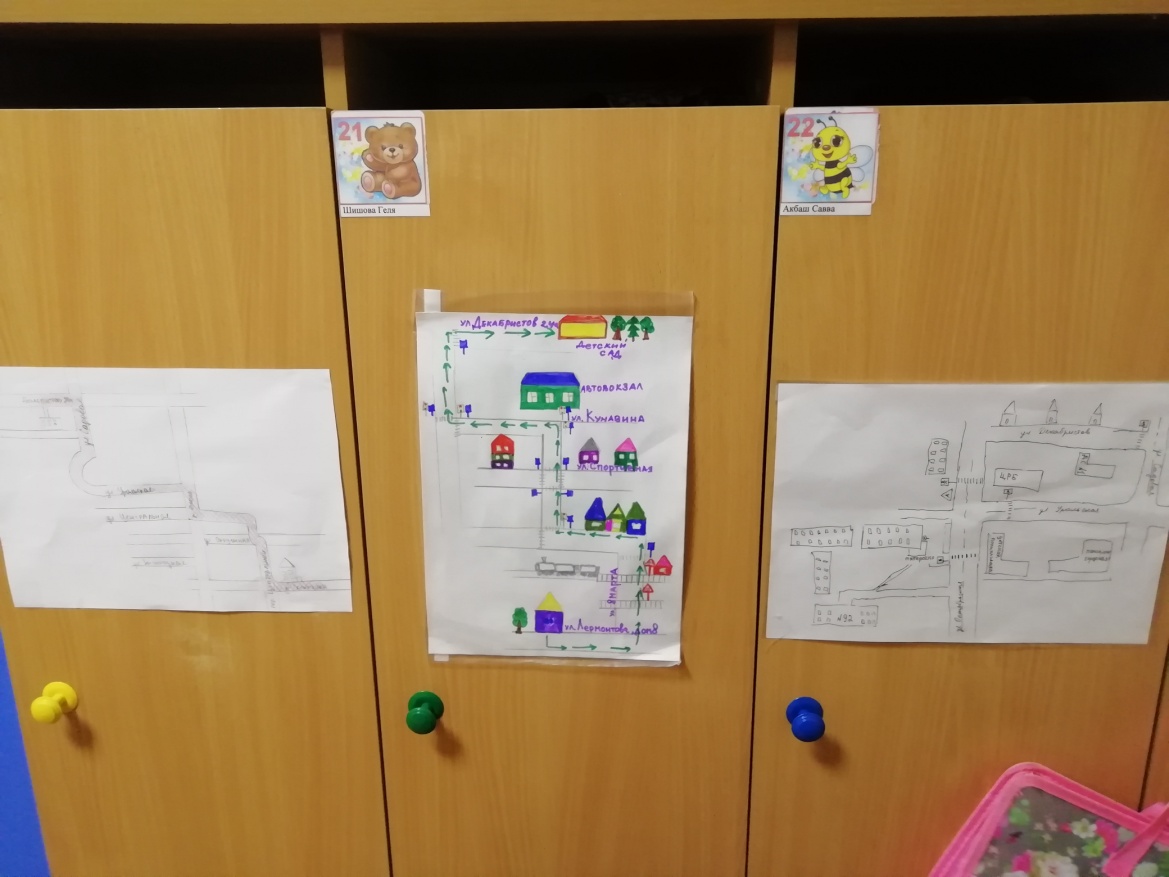 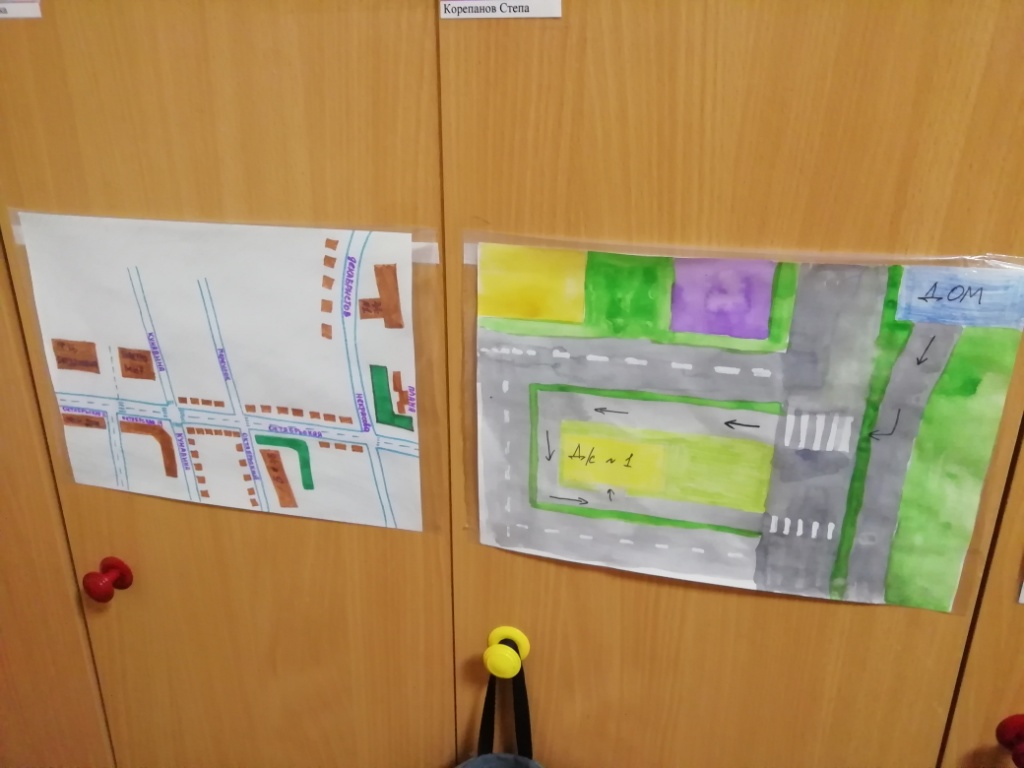 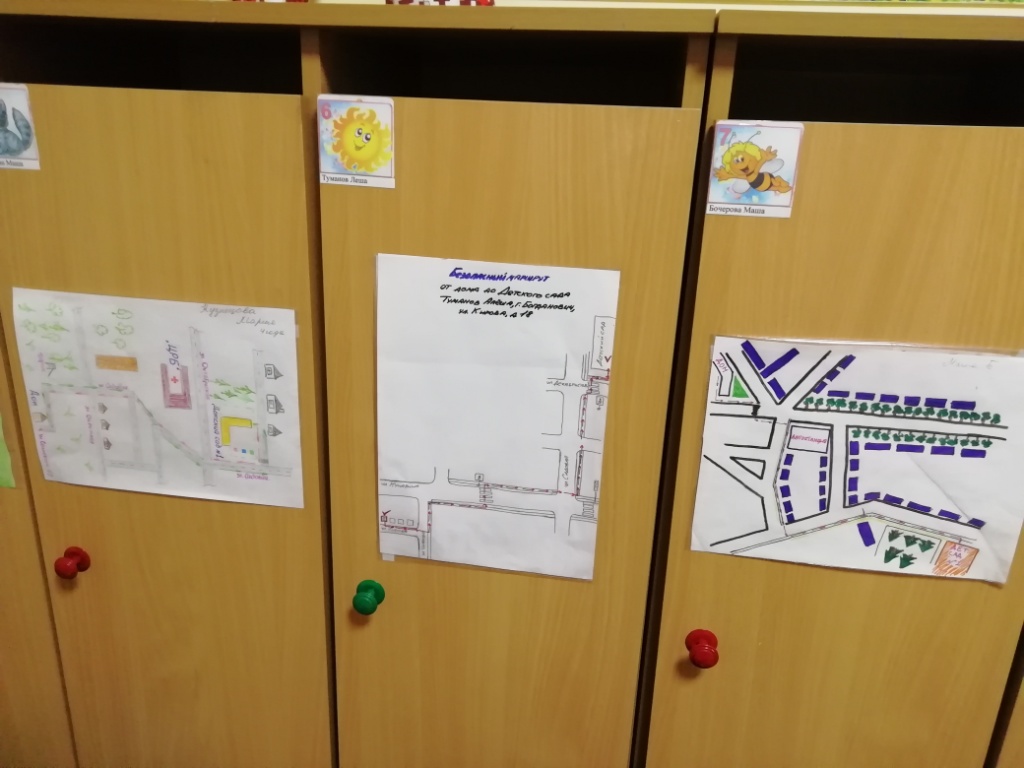 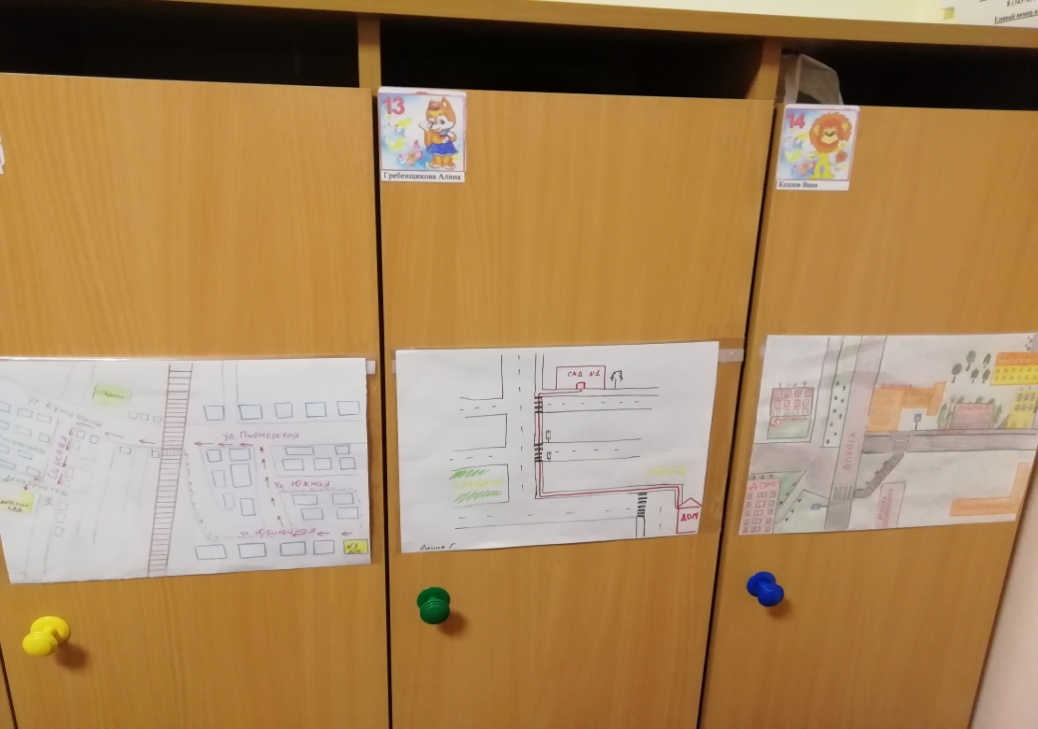 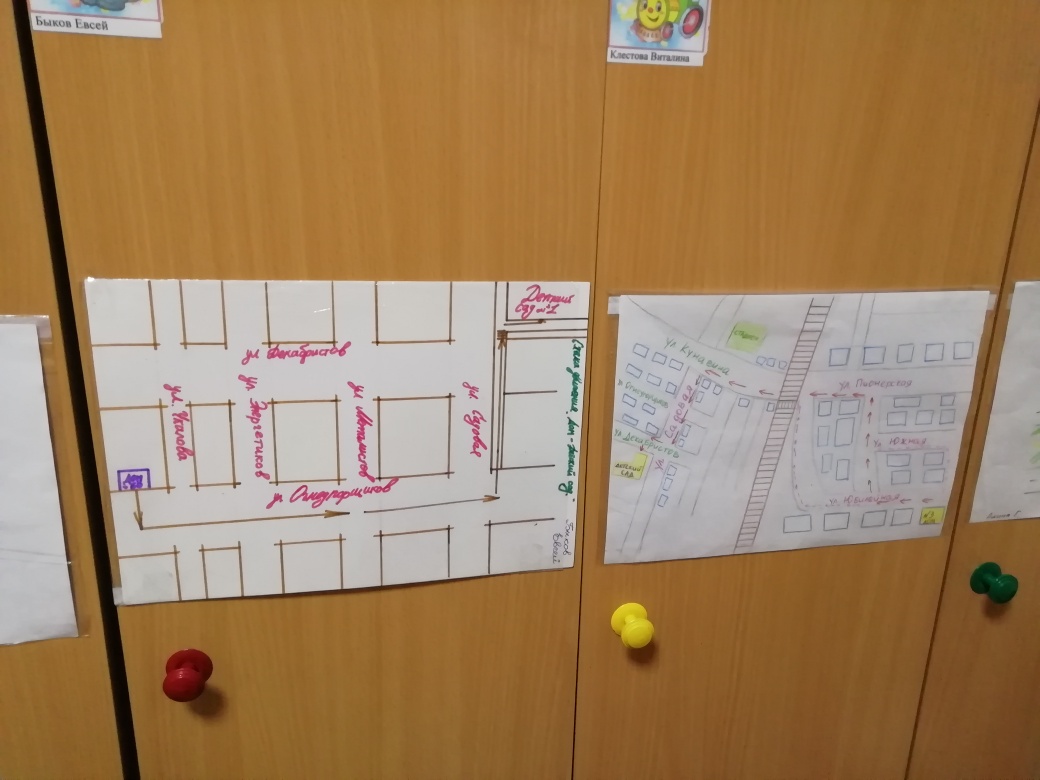 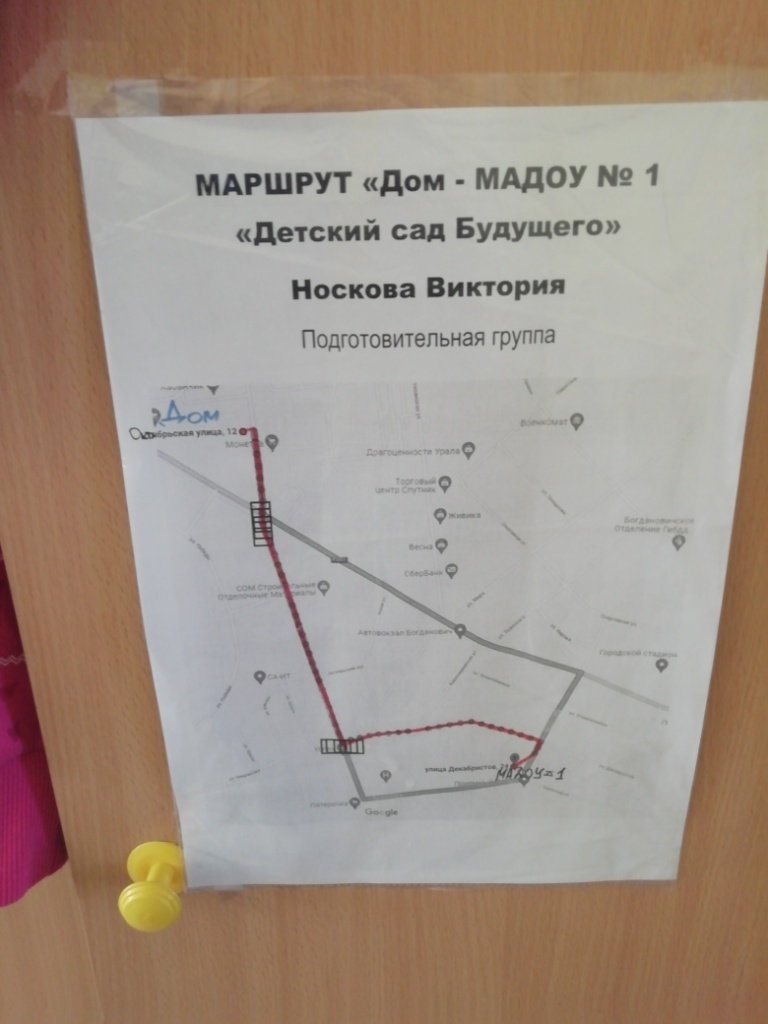 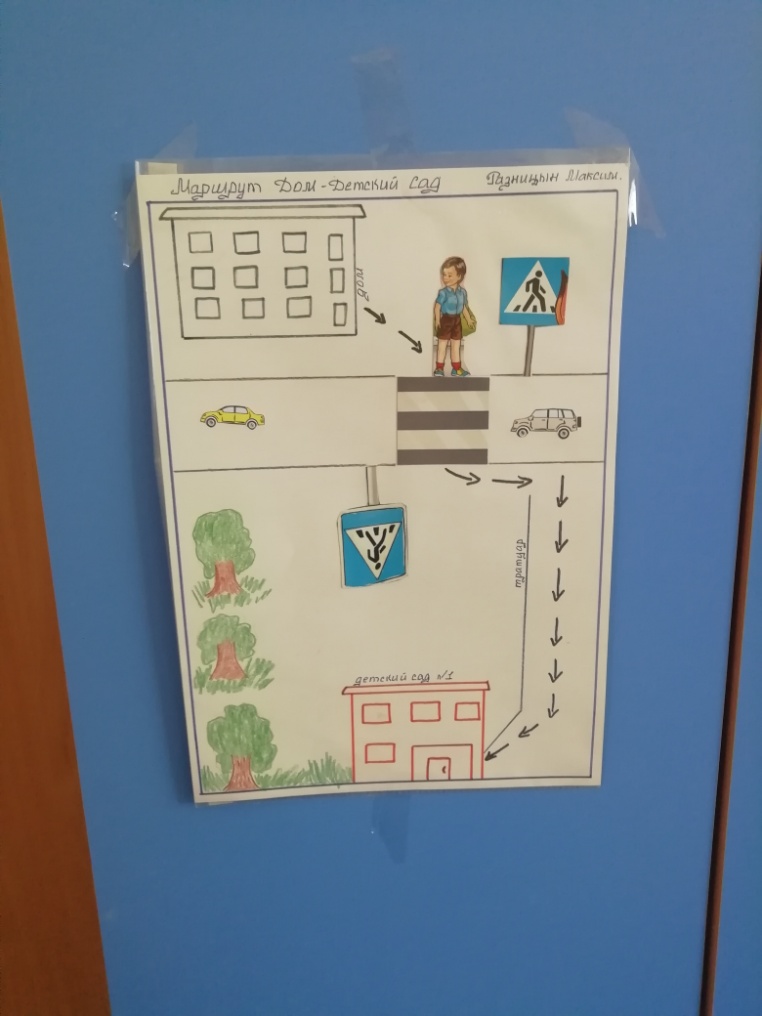 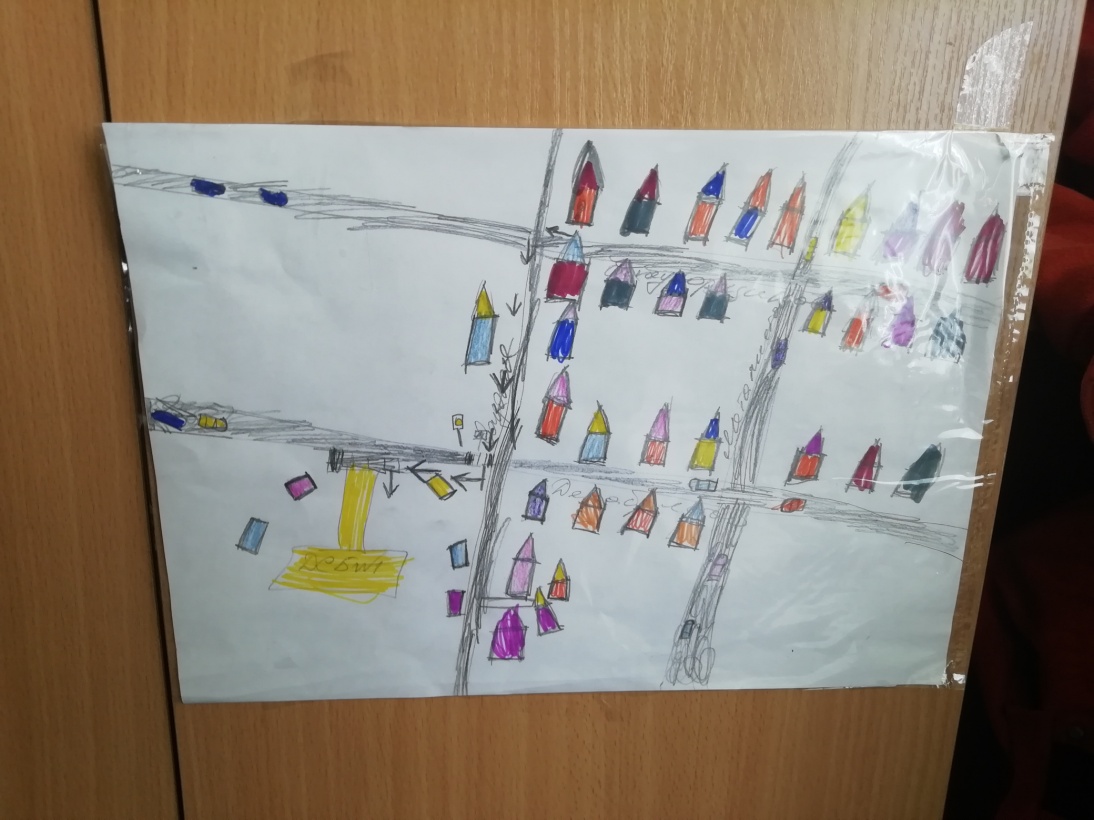 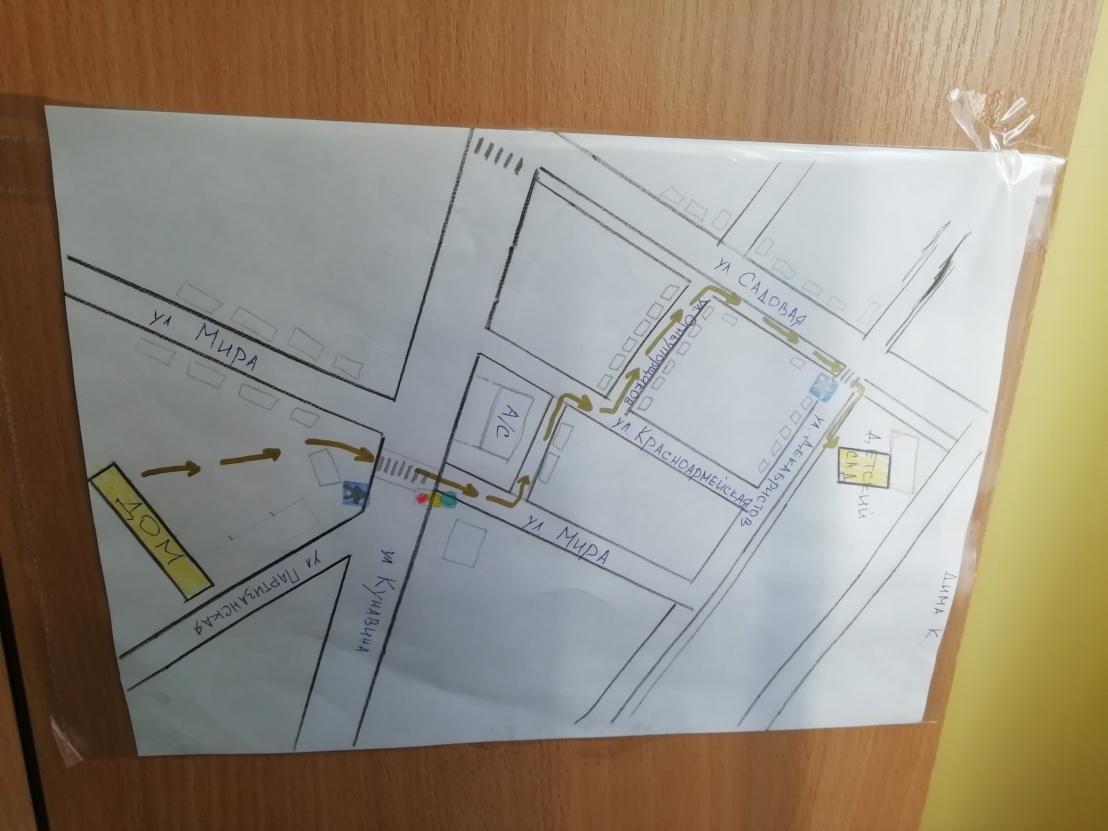 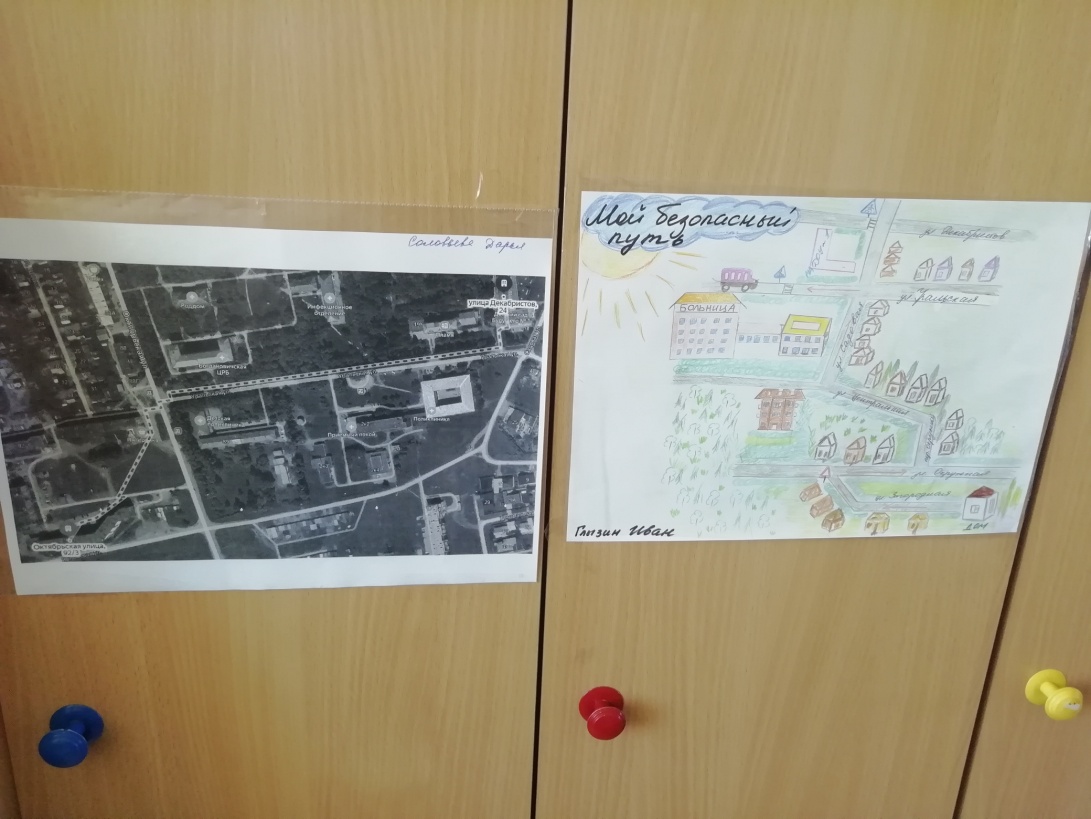 